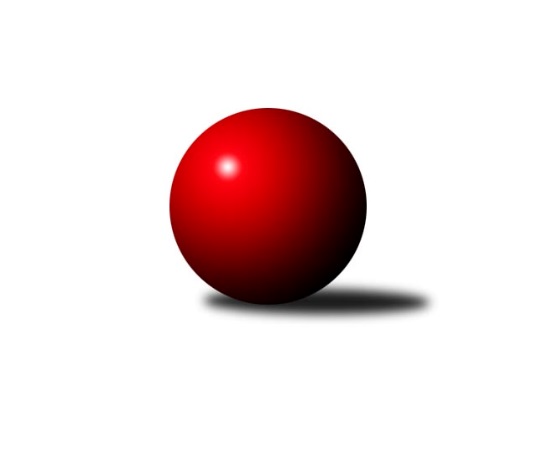 Č.13Ročník 2017/2018	28.4.2024 Severomoravská divize 2017/2018Statistika 13. kolaTabulka družstev:		družstvo	záp	výh	rem	proh	skore	sety	průměr	body	plné	dorážka	chyby	1.	KK Šumperk ˝B˝	13	10	0	3	71.5 : 32.5 	(98.5 : 57.5)	2597	20	1764	833	25.5	2.	Sokol Přemyslovice˝A˝	13	9	0	4	68.0 : 36.0 	(86.5 : 69.5)	2521	18	1739	782	26.4	3.	TJ Sokol Michálkovice ˝A˝	13	7	1	5	59.5 : 44.5 	(94.5 : 61.5)	2479	15	1720	759	38	4.	TJ Sokol Sedlnice ˝A˝	13	7	1	5	57.5 : 46.5 	(77.5 : 78.5)	2524	15	1734	789	37.1	5.	TJ Opava ˝B˝	13	7	1	5	55.5 : 48.5 	(77.0 : 79.0)	2508	15	1748	760	36.5	6.	TJ Horní Benešov ˝B˝	13	6	1	6	52.0 : 52.0 	(79.0 : 77.0)	2561	13	1756	805	32.2	7.	SKK Jeseník ˝A˝	13	6	1	6	46.0 : 58.0 	(69.0 : 87.0)	2463	13	1715	748	35.8	8.	TJ Sokol Bohumín ˝B˝	13	6	0	7	45.0 : 59.0 	(73.0 : 83.0)	2507	12	1735	772	33.8	9.	TJ Spartak Přerov ˝B˝	13	5	1	7	53.5 : 50.5 	(89.0 : 67.0)	2526	11	1745	781	30.8	10.	KK Minerva Opava ˝A˝	13	5	0	8	41.5 : 62.5 	(67.5 : 88.5)	2524	10	1724	800	26.3	11.	SKK Ostrava B	13	5	0	8	41.5 : 62.5 	(64.0 : 92.0)	2436	10	1681	756	34.5	12.	TJ  Krnov ˝A˝	13	2	0	11	32.5 : 71.5 	(60.5 : 95.5)	2414	4	1683	730	49.7Tabulka doma:		družstvo	záp	výh	rem	proh	skore	sety	průměr	body	maximum	minimum	1.	Sokol Přemyslovice˝A˝	6	6	0	0	39.0 : 9.0 	(45.0 : 27.0)	2611	12	2680	2565	2.	TJ Sokol Michálkovice ˝A˝	7	6	0	1	42.5 : 13.5 	(61.0 : 23.0)	2494	12	2561	2417	3.	KK Šumperk ˝B˝	7	6	0	1	42.5 : 13.5 	(55.5 : 28.5)	2571	12	2672	2470	4.	TJ Sokol Sedlnice ˝A˝	6	5	1	0	36.0 : 12.0 	(44.0 : 28.0)	2559	11	2619	2462	5.	SKK Jeseník ˝A˝	6	5	1	0	32.0 : 16.0 	(42.0 : 30.0)	2575	11	2641	2501	6.	TJ Horní Benešov ˝B˝	6	5	0	1	33.5 : 14.5 	(45.0 : 27.0)	2665	10	2789	2591	7.	KK Minerva Opava ˝A˝	7	5	0	2	33.0 : 23.0 	(45.0 : 39.0)	2555	10	2665	2484	8.	TJ Opava ˝B˝	7	4	1	2	33.5 : 22.5 	(45.5 : 38.5)	2591	9	2678	2504	9.	TJ Sokol Bohumín ˝B˝	6	4	0	2	28.0 : 20.0 	(40.5 : 31.5)	2528	8	2568	2513	10.	TJ Spartak Přerov ˝B˝	7	4	0	3	34.5 : 21.5 	(53.0 : 31.0)	2714	8	2795	2643	11.	SKK Ostrava B	7	4	0	3	32.5 : 23.5 	(40.5 : 43.5)	2429	8	2497	2371	12.	TJ  Krnov ˝A˝	6	2	0	4	21.0 : 27.0 	(32.5 : 39.5)	2340	4	2434	2263Tabulka venku:		družstvo	záp	výh	rem	proh	skore	sety	průměr	body	maximum	minimum	1.	KK Šumperk ˝B˝	6	4	0	2	29.0 : 19.0 	(43.0 : 29.0)	2602	8	2724	2471	2.	TJ Opava ˝B˝	6	3	0	3	22.0 : 26.0 	(31.5 : 40.5)	2494	6	2598	2402	3.	Sokol Přemyslovice˝A˝	7	3	0	4	29.0 : 27.0 	(41.5 : 42.5)	2508	6	2633	2413	4.	TJ Sokol Sedlnice ˝A˝	7	2	0	5	21.5 : 34.5 	(33.5 : 50.5)	2519	4	2684	2291	5.	TJ Sokol Bohumín ˝B˝	7	2	0	5	17.0 : 39.0 	(32.5 : 51.5)	2504	4	2699	2235	6.	TJ Spartak Přerov ˝B˝	6	1	1	4	19.0 : 29.0 	(36.0 : 36.0)	2494	3	2616	2345	7.	TJ Sokol Michálkovice ˝A˝	6	1	1	4	17.0 : 31.0 	(33.5 : 38.5)	2477	3	2527	2424	8.	TJ Horní Benešov ˝B˝	7	1	1	5	18.5 : 37.5 	(34.0 : 50.0)	2546	3	2655	2428	9.	SKK Ostrava B	6	1	0	5	9.0 : 39.0 	(23.5 : 48.5)	2438	2	2598	2322	10.	SKK Jeseník ˝A˝	7	1	0	6	14.0 : 42.0 	(27.0 : 57.0)	2447	2	2588	2252	11.	KK Minerva Opava ˝A˝	6	0	0	6	8.5 : 39.5 	(22.5 : 49.5)	2519	0	2655	2314	12.	TJ  Krnov ˝A˝	7	0	0	7	11.5 : 44.5 	(28.0 : 56.0)	2424	0	2548	2288Tabulka podzimní části:		družstvo	záp	výh	rem	proh	skore	sety	průměr	body	doma	venku	1.	KK Šumperk ˝B˝	11	9	0	2	63.5 : 24.5 	(84.5 : 47.5)	2597	18 	5 	0 	0 	4 	0 	2	2.	Sokol Přemyslovice˝A˝	11	7	0	4	54.0 : 34.0 	(71.0 : 61.0)	2503	14 	5 	0 	0 	2 	0 	4	3.	TJ Sokol Michálkovice ˝A˝	11	6	1	4	51.0 : 37.0 	(81.5 : 50.5)	2484	13 	5 	0 	1 	1 	1 	3	4.	TJ Sokol Sedlnice ˝A˝	11	6	1	4	50.0 : 38.0 	(65.5 : 66.5)	2537	13 	4 	1 	0 	2 	0 	4	5.	TJ Opava ˝B˝	11	6	1	4	47.5 : 40.5 	(66.0 : 66.0)	2507	13 	4 	1 	1 	2 	0 	3	6.	TJ Spartak Přerov ˝B˝	11	5	1	5	49.5 : 38.5 	(80.0 : 52.0)	2518	11 	4 	0 	2 	1 	1 	3	7.	TJ Horní Benešov ˝B˝	11	5	1	5	43.0 : 45.0 	(68.0 : 64.0)	2563	11 	4 	0 	1 	1 	1 	4	8.	SKK Jeseník ˝A˝	11	5	1	5	38.0 : 50.0 	(57.0 : 75.0)	2448	11 	4 	1 	0 	1 	0 	5	9.	KK Minerva Opava ˝A˝	11	4	0	7	35.5 : 52.5 	(55.0 : 77.0)	2522	8 	4 	0 	2 	0 	0 	5	10.	SKK Ostrava B	11	4	0	7	35.5 : 52.5 	(54.0 : 78.0)	2441	8 	3 	0 	3 	1 	0 	4	11.	TJ Sokol Bohumín ˝B˝	11	4	0	7	33.0 : 55.0 	(58.0 : 74.0)	2480	8 	3 	0 	2 	1 	0 	5	12.	TJ  Krnov ˝A˝	11	2	0	9	27.5 : 60.5 	(51.5 : 80.5)	2425	4 	2 	0 	4 	0 	0 	5Tabulka jarní části:		družstvo	záp	výh	rem	proh	skore	sety	průměr	body	doma	venku	1.	Sokol Přemyslovice˝A˝	2	2	0	0	14.0 : 2.0 	(15.5 : 8.5)	2657	4 	1 	0 	0 	1 	0 	0 	2.	TJ Sokol Bohumín ˝B˝	2	2	0	0	12.0 : 4.0 	(15.0 : 9.0)	2607	4 	1 	0 	0 	1 	0 	0 	3.	TJ Horní Benešov ˝B˝	2	1	0	1	9.0 : 7.0 	(11.0 : 13.0)	2625	2 	1 	0 	0 	0 	0 	1 	4.	TJ Sokol Michálkovice ˝A˝	2	1	0	1	8.5 : 7.5 	(13.0 : 11.0)	2500	2 	1 	0 	0 	0 	0 	1 	5.	KK Šumperk ˝B˝	2	1	0	1	8.0 : 8.0 	(14.0 : 10.0)	2571	2 	1 	0 	1 	0 	0 	0 	6.	SKK Jeseník ˝A˝	2	1	0	1	8.0 : 8.0 	(12.0 : 12.0)	2558	2 	1 	0 	0 	0 	0 	1 	7.	TJ Opava ˝B˝	2	1	0	1	8.0 : 8.0 	(11.0 : 13.0)	2534	2 	0 	0 	1 	1 	0 	0 	8.	TJ Sokol Sedlnice ˝A˝	2	1	0	1	7.5 : 8.5 	(12.0 : 12.0)	2519	2 	1 	0 	0 	0 	0 	1 	9.	KK Minerva Opava ˝A˝	2	1	0	1	6.0 : 10.0 	(12.5 : 11.5)	2551	2 	1 	0 	0 	0 	0 	1 	10.	SKK Ostrava B	2	1	0	1	6.0 : 10.0 	(10.0 : 14.0)	2396	2 	1 	0 	0 	0 	0 	1 	11.	TJ  Krnov ˝A˝	2	0	0	2	5.0 : 11.0 	(9.0 : 15.0)	2379	0 	0 	0 	0 	0 	0 	2 	12.	TJ Spartak Přerov ˝B˝	2	0	0	2	4.0 : 12.0 	(9.0 : 15.0)	2613	0 	0 	0 	1 	0 	0 	1 Zisk bodů pro družstvo:		jméno hráče	družstvo	body	zápasy	v %	dílčí body	sety	v %	1.	Eduard Tomek 	Sokol Přemyslovice˝A˝ 	11	/	12	(92%)	19	/	24	(79%)	2.	Martin Sedlář 	KK Šumperk ˝B˝ 	10	/	12	(83%)	20	/	24	(83%)	3.	Milan Janyška 	TJ Sokol Sedlnice ˝A˝ 	10	/	12	(83%)	15	/	24	(63%)	4.	Michal Zych 	TJ Sokol Michálkovice ˝A˝ 	10	/	13	(77%)	19	/	26	(73%)	5.	Pavel Heinisch 	KK Šumperk ˝B˝ 	10	/	13	(77%)	18	/	26	(69%)	6.	Růžena Smrčková 	KK Šumperk ˝B˝ 	9.5	/	12	(79%)	16.5	/	24	(69%)	7.	Jaroslav Vymazal 	KK Šumperk ˝B˝ 	9	/	10	(90%)	15.5	/	20	(78%)	8.	Václav Smejkal 	SKK Jeseník ˝A˝ 	9	/	13	(69%)	15	/	26	(58%)	9.	Michal Blinka 	SKK Ostrava B 	8.5	/	13	(65%)	15.5	/	26	(60%)	10.	Petr Řepecký 	TJ Sokol Michálkovice ˝A˝ 	8	/	11	(73%)	19	/	22	(86%)	11.	Vladimír Vavrečka 	TJ  Krnov ˝A˝ 	8	/	11	(73%)	17	/	22	(77%)	12.	Břetislav Mrkvica 	TJ Opava ˝B˝ 	8	/	11	(73%)	15	/	22	(68%)	13.	Roman Honl 	TJ Sokol Bohumín ˝B˝ 	8	/	12	(67%)	17	/	24	(71%)	14.	Radek Grulich 	Sokol Přemyslovice˝A˝ 	8	/	12	(67%)	16	/	24	(67%)	15.	Lukáš Koliba 	TJ Sokol Sedlnice ˝A˝ 	8	/	12	(67%)	14.5	/	24	(60%)	16.	Josef Matušek 	TJ Opava ˝B˝ 	8	/	12	(67%)	12	/	24	(50%)	17.	Michal Gajdík 	KK Šumperk ˝B˝ 	8	/	13	(62%)	15	/	26	(58%)	18.	Rudolf Haim 	TJ Opava ˝B˝ 	8	/	13	(62%)	14.5	/	26	(56%)	19.	Jiří Šoupal 	Sokol Přemyslovice˝A˝ 	7	/	10	(70%)	11.5	/	20	(58%)	20.	Vladimír Mánek 	TJ Spartak Přerov ˝B˝ 	7	/	11	(64%)	14	/	22	(64%)	21.	Michal Kolář 	Sokol Přemyslovice˝A˝ 	7	/	11	(64%)	12.5	/	22	(57%)	22.	Zdeněk Skala 	TJ Sokol Sedlnice ˝A˝ 	7	/	11	(64%)	10	/	22	(45%)	23.	Tomáš Slavík 	KK Minerva Opava ˝A˝ 	7	/	12	(58%)	13.5	/	24	(56%)	24.	Petr Dankovič 	TJ Horní Benešov ˝B˝ 	7	/	12	(58%)	10.5	/	24	(44%)	25.	Stanislav Beňa ml. ml.	TJ Spartak Přerov ˝B˝ 	6.5	/	10	(65%)	12.5	/	20	(63%)	26.	František Vícha 	TJ  Krnov ˝A˝ 	6.5	/	11	(59%)	14	/	22	(64%)	27.	Josef Jurášek 	TJ Sokol Michálkovice ˝A˝ 	6.5	/	12	(54%)	13	/	24	(54%)	28.	Pavel Martinec 	KK Minerva Opava ˝A˝ 	6.5	/	13	(50%)	15.5	/	26	(60%)	29.	Vojtěch Venclík 	TJ Spartak Přerov ˝B˝ 	6	/	9	(67%)	10	/	18	(56%)	30.	David Kaluža 	TJ Horní Benešov ˝B˝ 	6	/	10	(60%)	13.5	/	20	(68%)	31.	Michal Loučka 	TJ Spartak Přerov ˝B˝ 	6	/	10	(60%)	12.5	/	20	(63%)	32.	Josef Linhart 	TJ Sokol Michálkovice ˝A˝ 	6	/	11	(55%)	14	/	22	(64%)	33.	Štefan Dendis 	TJ Sokol Bohumín ˝B˝ 	6	/	12	(50%)	11	/	24	(46%)	34.	Jan Sedláček 	Sokol Přemyslovice˝A˝ 	6	/	12	(50%)	10.5	/	24	(44%)	35.	Luděk Slanina 	KK Minerva Opava ˝A˝ 	6	/	13	(46%)	12	/	26	(46%)	36.	Aleš Fischer 	KK Minerva Opava ˝A˝ 	6	/	13	(46%)	12	/	26	(46%)	37.	Miroslav Mikulský 	TJ Sokol Sedlnice ˝A˝ 	6	/	13	(46%)	12	/	26	(46%)	38.	Radek Foltýn 	SKK Ostrava B 	6	/	13	(46%)	12	/	26	(46%)	39.	Jaroslav Tobola 	TJ Sokol Sedlnice ˝A˝ 	5.5	/	8	(69%)	10	/	16	(63%)	40.	Dalibor Hamrozy 	TJ Sokol Bohumín ˝B˝ 	5	/	9	(56%)	11	/	18	(61%)	41.	Jan Fadrný 	TJ Horní Benešov ˝B˝ 	5	/	9	(56%)	8.5	/	18	(47%)	42.	Jaroslav Krejčí 	TJ Spartak Přerov ˝B˝ 	5	/	10	(50%)	12	/	20	(60%)	43.	Jiří Vrba 	SKK Jeseník ˝A˝ 	5	/	10	(50%)	8.5	/	20	(43%)	44.	Martin Bartoš 	TJ Spartak Přerov ˝B˝ 	5	/	11	(45%)	13	/	22	(59%)	45.	Luděk Zeman 	TJ Horní Benešov ˝B˝ 	5	/	12	(42%)	13.5	/	24	(56%)	46.	David Láčík 	TJ Horní Benešov ˝B˝ 	5	/	12	(42%)	10	/	24	(42%)	47.	Jiří Jedlička 	TJ  Krnov ˝A˝ 	5	/	13	(38%)	12.5	/	26	(48%)	48.	Jaromíra Smejkalová 	SKK Jeseník ˝A˝ 	5	/	13	(38%)	12	/	26	(46%)	49.	Vladimír Peter 	TJ Opava ˝B˝ 	5	/	13	(38%)	10	/	26	(38%)	50.	Martin Ščerba 	TJ Sokol Michálkovice ˝A˝ 	5	/	13	(38%)	10	/	26	(38%)	51.	Michal Klich 	TJ Horní Benešov ˝B˝ 	4.5	/	7	(64%)	9	/	14	(64%)	52.	Tomáš Polášek 	SKK Ostrava B 	4.5	/	10	(45%)	8	/	20	(40%)	53.	Josef Němec 	TJ Opava ˝B˝ 	4.5	/	13	(35%)	9.5	/	26	(37%)	54.	Zdeněk Janoud 	SKK Jeseník ˝A˝ 	4	/	5	(80%)	7	/	10	(70%)	55.	Daniel Dudek 	TJ Sokol Michálkovice ˝A˝ 	4	/	6	(67%)	7.5	/	12	(63%)	56.	Jan Stuchlík 	TJ Sokol Sedlnice ˝A˝ 	4	/	8	(50%)	9	/	16	(56%)	57.	Tomáš Fraus 	Sokol Přemyslovice˝A˝ 	4	/	8	(50%)	7	/	16	(44%)	58.	Jaromír Rabenseifner 	KK Šumperk ˝B˝ 	4	/	11	(36%)	9.5	/	22	(43%)	59.	Bohuslav Čuba 	TJ Horní Benešov ˝B˝ 	4	/	11	(36%)	9	/	22	(41%)	60.	Jiří Řepecký 	TJ Sokol Michálkovice ˝A˝ 	4	/	12	(33%)	12	/	24	(50%)	61.	Pavel Hannig 	SKK Jeseník ˝A˝ 	4	/	12	(33%)	9	/	24	(38%)	62.	Daneš Šodek 	SKK Ostrava B 	4	/	13	(31%)	10	/	26	(38%)	63.	Svatopluk Kříž 	TJ Opava ˝B˝ 	4	/	13	(31%)	10	/	26	(38%)	64.	Jaromír Piska 	TJ Sokol Bohumín ˝B˝ 	4	/	13	(31%)	10	/	26	(38%)	65.	Lada Péli 	TJ Sokol Bohumín ˝B˝ 	4	/	13	(31%)	8	/	26	(31%)	66.	Rostislav Cundrla 	SKK Jeseník ˝A˝ 	3	/	5	(60%)	5	/	10	(50%)	67.	Martina Honlová 	TJ Sokol Bohumín ˝B˝ 	3	/	8	(38%)	7	/	16	(44%)	68.	Petr Vaněk 	TJ  Krnov ˝A˝ 	3	/	9	(33%)	7	/	18	(39%)	69.	Libor Krajčí 	TJ Sokol Bohumín ˝B˝ 	3	/	9	(33%)	6	/	18	(33%)	70.	Miroslav Složil 	SKK Ostrava B 	3	/	12	(25%)	9	/	24	(38%)	71.	Jiří Koloděj 	SKK Ostrava B 	2.5	/	6	(42%)	5	/	12	(42%)	72.	Petr Wolf 	TJ Opava ˝B˝ 	2	/	2	(100%)	4	/	4	(100%)	73.	Gabriela Beinhaeurová 	KK Minerva Opava ˝A˝ 	2	/	2	(100%)	3	/	4	(75%)	74.	Zdeněk Peč 	Sokol Přemyslovice˝A˝ 	2	/	2	(100%)	2	/	4	(50%)	75.	Josef Grulich 	Sokol Přemyslovice˝A˝ 	2	/	3	(67%)	3	/	6	(50%)	76.	Zdeněk Macháček st. 	TJ Spartak Přerov ˝B˝ 	2	/	4	(50%)	4	/	8	(50%)	77.	Martin Zavacký 	SKK Jeseník ˝A˝ 	2	/	5	(40%)	5	/	10	(50%)	78.	David Janušík 	TJ Spartak Přerov ˝B˝ 	2	/	5	(40%)	4	/	10	(40%)	79.	Miluše Rychová 	TJ  Krnov ˝A˝ 	2	/	6	(33%)	4	/	12	(33%)	80.	Adam Chvostek 	TJ Sokol Sedlnice ˝A˝ 	2	/	6	(33%)	3	/	12	(25%)	81.	Pavel Gerlich 	SKK Ostrava B 	2	/	9	(22%)	3.5	/	18	(19%)	82.	Josef Plšek 	KK Minerva Opava ˝A˝ 	2	/	10	(20%)	5	/	20	(25%)	83.	Jan Král 	KK Minerva Opava ˝A˝ 	1	/	1	(100%)	2	/	2	(100%)	84.	Stanislav Beňa st.	TJ Spartak Přerov ˝B˝ 	1	/	1	(100%)	2	/	2	(100%)	85.	Vojtěch Zaškolný 	TJ Sokol Bohumín ˝B˝ 	1	/	1	(100%)	2	/	2	(100%)	86.	Klára Tobolová 	TJ Sokol Sedlnice ˝A˝ 	1	/	1	(100%)	2	/	2	(100%)	87.	Rudolf Tvrdoň 	TJ Opava ˝B˝ 	1	/	1	(100%)	2	/	2	(100%)	88.	Martin Futerko 	SKK Ostrava B 	1	/	1	(100%)	1	/	2	(50%)	89.	Martin Svoboda 	TJ  Krnov ˝A˝ 	1	/	1	(100%)	1	/	2	(50%)	90.	Jan Strnadel 	KK Minerva Opava ˝A˝ 	1	/	2	(50%)	2	/	4	(50%)	91.	Milan Dvorský 	Sokol Přemyslovice˝A˝ 	1	/	2	(50%)	2	/	4	(50%)	92.	Barbora Bártková 	TJ Horní Benešov ˝B˝ 	1	/	2	(50%)	2	/	4	(50%)	93.	Pavel Jalůvka 	TJ  Krnov ˝A˝ 	1	/	3	(33%)	1	/	6	(17%)	94.	Luboš Brouček 	SKK Jeseník ˝A˝ 	1	/	4	(25%)	2.5	/	8	(31%)	95.	Milan Vymazal 	KK Šumperk ˝B˝ 	1	/	5	(20%)	3	/	10	(30%)	96.	Jaromír Čech 	TJ  Krnov ˝A˝ 	1	/	7	(14%)	1	/	14	(7%)	97.	Vítězslav Kadlec 	TJ  Krnov ˝A˝ 	1	/	8	(13%)	2	/	16	(13%)	98.	Zdeněk Černý 	TJ Horní Benešov ˝B˝ 	0.5	/	2	(25%)	2	/	4	(50%)	99.	Jiří Kankovský 	Sokol Přemyslovice˝A˝ 	0	/	1	(0%)	1	/	2	(50%)	100.	Stanislav Sliwka 	TJ Sokol Bohumín ˝B˝ 	0	/	1	(0%)	1	/	2	(50%)	101.	Miroslav Ondrouch 	Sokol Přemyslovice˝A˝ 	0	/	1	(0%)	1	/	2	(50%)	102.	Miroslav Setinský 	SKK Jeseník ˝A˝ 	0	/	1	(0%)	1	/	2	(50%)	103.	Pavel Košťál 	KK Šumperk ˝B˝ 	0	/	1	(0%)	0	/	2	(0%)	104.	Petra Rozsypalová ml. 	SKK Jeseník ˝A˝ 	0	/	1	(0%)	0	/	2	(0%)	105.	Petr Hájek 	Sokol Přemyslovice˝A˝ 	0	/	1	(0%)	0	/	2	(0%)	106.	Martin Juřica 	TJ Sokol Sedlnice ˝A˝ 	0	/	1	(0%)	0	/	2	(0%)	107.	Jan Polášek 	SKK Ostrava B 	0	/	1	(0%)	0	/	2	(0%)	108.	Vít Hrašna 	TJ  Krnov ˝A˝ 	0	/	1	(0%)	0	/	2	(0%)	109.	Petr Šulák 	SKK Jeseník ˝A˝ 	0	/	2	(0%)	1	/	4	(25%)	110.	Petra Rozsypalová 	SKK Jeseník ˝A˝ 	0	/	2	(0%)	1	/	4	(25%)	111.	Jana Fousková 	SKK Jeseník ˝A˝ 	0	/	3	(0%)	1	/	6	(17%)	112.	Jiří Divila st. 	TJ Spartak Přerov ˝B˝ 	0	/	3	(0%)	0	/	6	(0%)	113.	Jaroslav Chvostek 	TJ Sokol Sedlnice ˝A˝ 	0	/	4	(0%)	1	/	8	(13%)	114.	Stanislav Brokl 	KK Minerva Opava ˝A˝ 	0	/	6	(0%)	1.5	/	12	(13%)	115.	Zdeněk Chlopčík 	KK Minerva Opava ˝A˝ 	0	/	6	(0%)	1	/	12	(8%)	116.	Jakub Píska 	TJ  Krnov ˝A˝ 	0	/	7	(0%)	1	/	14	(7%)Průměry na kuželnách:		kuželna	průměr	plné	dorážka	chyby	výkon na hráče	1.	TJ Spartak Přerov, 1-6	2685	1824	860	28.9	(447.6)	2.	 Horní Benešov, 1-4	2626	1804	821	32.3	(437.7)	3.	Sokol Přemyslovice, 1-4	2568	1764	804	29.7	(428.1)	4.	TJ Opava, 1-4	2557	1772	784	37.1	(426.2)	5.	Minerva Opava, 1-2	2546	1729	816	24.1	(424.4)	6.	KK Šumperk, 1-4	2544	1744	799	29.1	(424.1)	7.	SKK Jeseník, 1-4	2540	1744	795	29.8	(423.4)	8.	TJ Sokol Bohumín, 1-4	2517	1731	785	33.5	(419.6)	9.	TJ Sokol Sedlnice, 1-2	2513	1733	780	36.6	(419.0)	10.	TJ Michalkovice, 1-2	2445	1713	731	41.6	(407.5)	11.	SKK Ostrava, 1-2	2412	1652	759	32.5	(402.0)	12.	TJ Krnov, 1-2	2337	1657	680	52.8	(389.6)Nejlepší výkony na kuželnách:TJ Spartak Přerov, 1-6TJ Spartak Přerov ˝B˝	2795	7. kolo	Vladimír Mánek 	TJ Spartak Přerov ˝B˝	520	7. koloTJ Spartak Přerov ˝B˝	2781	6. kolo	Vojtěch Venclík 	TJ Spartak Přerov ˝B˝	514	7. koloTJ Spartak Přerov ˝B˝	2734	10. kolo	David Janušík 	TJ Spartak Přerov ˝B˝	503	10. koloKK Šumperk ˝B˝	2718	9. kolo	Milan Janyška 	TJ Sokol Sedlnice ˝A˝	498	2. koloTJ Sokol Bohumín ˝B˝	2699	13. kolo	Martin Sedlář 	KK Šumperk ˝B˝	493	9. koloTJ Spartak Přerov ˝B˝	2694	4. kolo	Libor Krajčí 	TJ Sokol Bohumín ˝B˝	489	13. koloTJ Spartak Přerov ˝B˝	2690	9. kolo	Luděk Slanina 	KK Minerva Opava ˝A˝	489	7. koloTJ Sokol Sedlnice ˝A˝	2684	2. kolo	Martin Bartoš 	TJ Spartak Přerov ˝B˝	486	4. koloTJ Spartak Přerov ˝B˝	2664	2. kolo	Vojtěch Venclík 	TJ Spartak Přerov ˝B˝	483	4. koloTJ Horní Benešov ˝B˝	2655	10. kolo	Roman Honl 	TJ Sokol Bohumín ˝B˝	481	13. kolo Horní Benešov, 1-4TJ Horní Benešov ˝B˝	2789	8. kolo	Jan Fadrný 	TJ Horní Benešov ˝B˝	499	8. koloKK Šumperk ˝B˝	2724	3. kolo	Bohuslav Čuba 	TJ Horní Benešov ˝B˝	486	8. koloTJ Horní Benešov ˝B˝	2710	12. kolo	Michal Klich 	TJ Horní Benešov ˝B˝	482	8. koloTJ Horní Benešov ˝B˝	2675	6. kolo	Aleš Fischer 	KK Minerva Opava ˝A˝	481	1. koloTJ Horní Benešov ˝B˝	2625	1. kolo	Bohuslav Čuba 	TJ Horní Benešov ˝B˝	480	12. koloTJ Sokol Bohumín ˝B˝	2624	6. kolo	Bohuslav Čuba 	TJ Horní Benešov ˝B˝	478	6. koloTJ Horní Benešov ˝B˝	2602	11. kolo	Růžena Smrčková 	KK Šumperk ˝B˝	473	3. koloTJ Horní Benešov ˝B˝	2591	3. kolo	Roman Honl 	TJ Sokol Bohumín ˝B˝	471	6. koloKK Minerva Opava ˝A˝	2589	1. kolo	David Kaluža 	TJ Horní Benešov ˝B˝	469	11. koloTJ Spartak Přerov ˝B˝	2583	12. kolo	Bohuslav Čuba 	TJ Horní Benešov ˝B˝	468	3. koloSokol Přemyslovice, 1-4Sokol Přemyslovice˝A˝	2680	12. kolo	Radek Grulich 	Sokol Přemyslovice˝A˝	481	4. koloSokol Přemyslovice˝A˝	2641	4. kolo	Eduard Tomek 	Sokol Přemyslovice˝A˝	478	12. koloSokol Přemyslovice˝A˝	2612	8. kolo	Eduard Tomek 	Sokol Přemyslovice˝A˝	477	11. koloTJ Horní Benešov ˝B˝	2609	4. kolo	Eduard Tomek 	Sokol Přemyslovice˝A˝	468	6. koloSokol Přemyslovice˝A˝	2589	11. kolo	Radek Grulich 	Sokol Přemyslovice˝A˝	465	1. koloSokol Přemyslovice˝A˝	2576	6. kolo	Michal Klich 	TJ Horní Benešov ˝B˝	460	4. koloSokol Přemyslovice˝A˝	2565	1. kolo	Jan Sedláček 	Sokol Přemyslovice˝A˝	459	11. koloTJ Sokol Sedlnice ˝A˝	2555	6. kolo	Tomáš Fraus 	Sokol Přemyslovice˝A˝	457	8. koloTJ Spartak Přerov ˝B˝	2552	11. kolo	Radek Grulich 	Sokol Přemyslovice˝A˝	456	8. koloKK Minerva Opava ˝A˝	2535	12. kolo	Luděk Slanina 	KK Minerva Opava ˝A˝	456	12. koloTJ Opava, 1-4TJ Opava ˝B˝	2678	4. kolo	Josef Matušek 	TJ Opava ˝B˝	482	2. koloKK Šumperk ˝B˝	2660	10. kolo	Michal Gajdík 	KK Šumperk ˝B˝	481	10. koloTJ Opava ˝B˝	2644	2. kolo	Martin Sedlář 	KK Šumperk ˝B˝	473	10. koloSokol Přemyslovice˝A˝	2633	13. kolo	Vladimír Peter 	TJ Opava ˝B˝	466	4. koloTJ Opava ˝B˝	2618	6. kolo	Jan Sedláček 	Sokol Přemyslovice˝A˝	465	13. koloTJ Spartak Přerov ˝B˝	2616	8. kolo	Břetislav Mrkvica 	TJ Opava ˝B˝	462	4. koloTJ Opava ˝B˝	2616	8. kolo	Rudolf Haim 	TJ Opava ˝B˝	462	4. koloTJ Opava ˝B˝	2543	13. kolo	Lukáš Koliba 	TJ Sokol Sedlnice ˝A˝	461	4. koloTJ Opava ˝B˝	2531	11. kolo	Pavel Hannig 	SKK Jeseník ˝A˝	459	11. koloTJ Opava ˝B˝	2504	10. kolo	Petr Wolf 	TJ Opava ˝B˝	458	2. koloMinerva Opava, 1-2KK Minerva Opava ˝A˝	2665	9. kolo	Roman Honl 	TJ Sokol Bohumín ˝B˝	483	2. koloTJ Sokol Bohumín ˝B˝	2630	2. kolo	Břetislav Mrkvica 	TJ Opava ˝B˝	472	9. koloKK Minerva Opava ˝A˝	2599	10. kolo	Eduard Tomek 	Sokol Přemyslovice˝A˝	469	10. koloKK Minerva Opava ˝A˝	2568	4. kolo	Pavel Martinec 	KK Minerva Opava ˝A˝	466	4. koloTJ Opava ˝B˝	2567	9. kolo	Vítězslav Kadlec 	TJ  Krnov ˝A˝	463	4. koloKK Minerva Opava ˝A˝	2566	13. kolo	Dalibor Hamrozy 	TJ Sokol Bohumín ˝B˝	462	2. koloTJ  Krnov ˝A˝	2548	4. kolo	Luděk Slanina 	KK Minerva Opava ˝A˝	462	9. koloTJ Horní Benešov ˝B˝	2539	13. kolo	Luděk Slanina 	KK Minerva Opava ˝A˝	459	4. koloSKK Jeseník ˝A˝	2517	8. kolo	Pavel Martinec 	KK Minerva Opava ˝A˝	457	9. koloKK Minerva Opava ˝A˝	2508	6. kolo	Josef Plšek 	KK Minerva Opava ˝A˝	454	9. koloKK Šumperk, 1-4KK Šumperk ˝B˝	2672	13. kolo	Růžena Smrčková 	KK Šumperk ˝B˝	475	13. koloKK Šumperk ˝B˝	2642	11. kolo	Jaroslav Vymazal 	KK Šumperk ˝B˝	471	13. koloKK Šumperk ˝B˝	2598	4. kolo	Martin Zavacký 	SKK Jeseník ˝A˝	468	13. koloSKK Jeseník ˝A˝	2576	13. kolo	Břetislav Mrkvica 	TJ Opava ˝B˝	462	12. koloKK Minerva Opava ˝A˝	2566	11. kolo	Pavel Heinisch 	KK Šumperk ˝B˝	457	4. koloKK Šumperk ˝B˝	2557	8. kolo	Jaroslav Vymazal 	KK Šumperk ˝B˝	456	2. koloKK Šumperk ˝B˝	2552	6. kolo	Eduard Tomek 	Sokol Přemyslovice˝A˝	454	2. koloTJ Opava ˝B˝	2525	12. kolo	Pavel Heinisch 	KK Šumperk ˝B˝	453	11. koloTJ  Krnov ˝A˝	2518	6. kolo	Jiří Jedlička 	TJ  Krnov ˝A˝	451	6. koloKK Šumperk ˝B˝	2509	2. kolo	Martin Sedlář 	KK Šumperk ˝B˝	449	11. koloSKK Jeseník, 1-4SKK Jeseník ˝A˝	2641	7. kolo	Václav Smejkal 	SKK Jeseník ˝A˝	481	9. koloSKK Jeseník ˝A˝	2636	9. kolo	Martin Sedlář 	KK Šumperk ˝B˝	464	1. koloSKK Jeseník ˝A˝	2580	1. kolo	David Kaluža 	TJ Horní Benešov ˝B˝	463	5. koloTJ Sokol Sedlnice ˝A˝	2564	9. kolo	Martin Zavacký 	SKK Jeseník ˝A˝	458	7. koloKK Šumperk ˝B˝	2552	1. kolo	Zdeněk Janoud 	SKK Jeseník ˝A˝	454	1. koloSKK Jeseník ˝A˝	2550	3. kolo	Pavel Hannig 	SKK Jeseník ˝A˝	451	7. koloSKK Jeseník ˝A˝	2539	12. kolo	Václav Smejkal 	SKK Jeseník ˝A˝	450	7. koloTJ Sokol Bohumín ˝B˝	2518	7. kolo	Lukáš Koliba 	TJ Sokol Sedlnice ˝A˝	448	9. koloTJ Horní Benešov ˝B˝	2505	5. kolo	Václav Smejkal 	SKK Jeseník ˝A˝	446	12. koloSKK Jeseník ˝A˝	2501	5. kolo	Zdeněk Janoud 	SKK Jeseník ˝A˝	445	7. koloTJ Sokol Bohumín, 1-4TJ Sokol Sedlnice ˝A˝	2645	8. kolo	Roman Honl 	TJ Sokol Bohumín ˝B˝	469	8. koloTJ Opava ˝B˝	2598	3. kolo	Jiří Šoupal 	Sokol Přemyslovice˝A˝	458	5. koloTJ Sokol Bohumín ˝B˝	2568	11. kolo	Stanislav Beňa st.	TJ Spartak Přerov ˝B˝	456	1. koloTJ Sokol Bohumín ˝B˝	2540	8. kolo	Jaroslav Tobola 	TJ Sokol Sedlnice ˝A˝	454	8. koloTJ Sokol Bohumín ˝B˝	2517	1. kolo	Milan Janyška 	TJ Sokol Sedlnice ˝A˝	452	8. koloSokol Přemyslovice˝A˝	2516	5. kolo	Jan Stuchlík 	TJ Sokol Sedlnice ˝A˝	448	8. koloTJ Sokol Bohumín ˝B˝	2516	5. kolo	Zdeněk Skala 	TJ Sokol Sedlnice ˝A˝	448	8. koloTJ Sokol Bohumín ˝B˝	2515	12. kolo	Rudolf Haim 	TJ Opava ˝B˝	447	3. koloTJ Sokol Bohumín ˝B˝	2513	3. kolo	Jaromír Piska 	TJ Sokol Bohumín ˝B˝	445	5. koloTJ Spartak Přerov ˝B˝	2493	1. kolo	Vladimír Mánek 	TJ Spartak Přerov ˝B˝	445	1. koloTJ Sokol Sedlnice, 1-2TJ Sokol Sedlnice ˝A˝	2619	12. kolo	Jaroslav Tobola 	TJ Sokol Sedlnice ˝A˝	474	12. koloTJ Sokol Sedlnice ˝A˝	2612	7. kolo	Luděk Slanina 	KK Minerva Opava ˝A˝	470	3. koloTJ Sokol Sedlnice ˝A˝	2606	11. kolo	Zdeněk Skala 	TJ Sokol Sedlnice ˝A˝	467	12. koloTJ Horní Benešov ˝B˝	2590	7. kolo	Miroslav Mikulský 	TJ Sokol Sedlnice ˝A˝	455	7. koloTJ Sokol Sedlnice ˝A˝	2567	5. kolo	Klára Tobolová 	TJ Sokol Sedlnice ˝A˝	454	5. koloTJ Sokol Michálkovice ˝A˝	2501	1. kolo	Petr Řepecký 	TJ Sokol Michálkovice ˝A˝	453	1. koloTJ Sokol Sedlnice ˝A˝	2485	1. kolo	Jan Stuchlík 	TJ Sokol Sedlnice ˝A˝	451	5. koloKK Šumperk ˝B˝	2471	5. kolo	Jaroslav Tobola 	TJ Sokol Sedlnice ˝A˝	450	11. koloTJ Sokol Sedlnice ˝A˝	2462	3. kolo	Jaroslav Tobola 	TJ Sokol Sedlnice ˝A˝	450	7. koloKK Minerva Opava ˝A˝	2452	3. kolo	Jan Stuchlík 	TJ Sokol Sedlnice ˝A˝	445	11. koloTJ Michalkovice, 1-2TJ Sokol Michálkovice ˝A˝	2561	13. kolo	Petr Řepecký 	TJ Sokol Michálkovice ˝A˝	457	7. koloTJ Sokol Michálkovice ˝A˝	2551	4. kolo	Michal Zych 	TJ Sokol Michálkovice ˝A˝	446	4. koloTJ Sokol Michálkovice ˝A˝	2550	10. kolo	Petr Řepecký 	TJ Sokol Michálkovice ˝A˝	444	10. koloSokol Přemyslovice˝A˝	2533	9. kolo	Jan Sedláček 	Sokol Přemyslovice˝A˝	442	9. koloTJ Sokol Michálkovice ˝A˝	2481	7. kolo	Josef Linhart 	TJ Sokol Michálkovice ˝A˝	440	13. koloTJ Sokol Michálkovice ˝A˝	2451	5. kolo	Petr Řepecký 	TJ Sokol Michálkovice ˝A˝	439	4. koloTJ Sokol Michálkovice ˝A˝	2449	9. kolo	Josef Jurášek 	TJ Sokol Michálkovice ˝A˝	437	4. koloTJ Sokol Sedlnice ˝A˝	2419	13. kolo	Jiří Řepecký 	TJ Sokol Michálkovice ˝A˝	436	10. koloTJ Sokol Michálkovice ˝A˝	2417	2. kolo	Radek Grulich 	Sokol Přemyslovice˝A˝	435	9. koloTJ Opava ˝B˝	2402	7. kolo	Josef Linhart 	TJ Sokol Michálkovice ˝A˝	435	2. koloSKK Ostrava, 1-2SKK Ostrava B	2497	10. kolo	Michal Blinka 	SKK Ostrava B	452	7. koloKK Šumperk ˝B˝	2485	7. kolo	Pavel Heinisch 	KK Šumperk ˝B˝	445	7. koloTJ Sokol Sedlnice ˝A˝	2473	10. kolo	František Vícha 	TJ  Krnov ˝A˝	445	13. koloSKK Ostrava B	2465	7. kolo	Jaroslav Vymazal 	KK Šumperk ˝B˝	443	7. koloSKK Ostrava B	2445	5. kolo	Miroslav Složil 	SKK Ostrava B	442	10. koloTJ Horní Benešov ˝B˝	2428	9. kolo	Radek Foltýn 	SKK Ostrava B	436	5. koloTJ Sokol Michálkovice ˝A˝	2424	3. kolo	Michal Blinka 	SKK Ostrava B	433	3. koloSKK Ostrava B	2417	2. kolo	Radek Foltýn 	SKK Ostrava B	432	10. koloSKK Ostrava B	2407	9. kolo	Milan Janyška 	TJ Sokol Sedlnice ˝A˝	432	10. koloSKK Ostrava B	2400	3. kolo	Michal Blinka 	SKK Ostrava B	431	2. koloTJ Krnov, 1-2TJ  Krnov ˝A˝	2434	10. kolo	Rudolf Haim 	TJ Opava ˝B˝	433	5. koloTJ Opava ˝B˝	2415	5. kolo	Břetislav Mrkvica 	TJ Opava ˝B˝	429	5. koloSokol Přemyslovice˝A˝	2413	7. kolo	Miluše Rychová 	TJ  Krnov ˝A˝	426	10. koloTJ  Krnov ˝A˝	2398	5. kolo	Jiří Jedlička 	TJ  Krnov ˝A˝	426	5. koloTJ Spartak Přerov ˝B˝	2376	3. kolo	Jiří Jedlička 	TJ  Krnov ˝A˝	426	10. koloTJ  Krnov ˝A˝	2340	7. kolo	František Vícha 	TJ  Krnov ˝A˝	425	9. koloSKK Ostrava B	2322	1. kolo	Vladimír Vavrečka 	TJ  Krnov ˝A˝	422	10. koloTJ  Krnov ˝A˝	2305	9. kolo	Eduard Tomek 	Sokol Přemyslovice˝A˝	421	7. koloTJ  Krnov ˝A˝	2299	1. kolo	Miluše Rychová 	TJ  Krnov ˝A˝	420	7. koloTJ  Krnov ˝A˝	2263	3. kolo	Petr Vaněk 	TJ  Krnov ˝A˝	417	5. koloČetnost výsledků:	8.0 : 0.0	6x	7.5 : 0.5	2x	7.0 : 1.0	16x	6.5 : 1.5	2x	6.0 : 2.0	18x	5.0 : 3.0	11x	4.5 : 3.5	1x	4.0 : 4.0	3x	3.0 : 5.0	7x	2.5 : 5.5	1x	2.0 : 6.0	6x	1.0 : 7.0	5x